"Huzurlu Üniversite, Kaliteli Eğitim, Aydınlık Gelecek”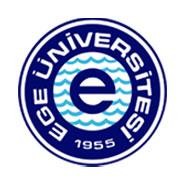 HASSAS GÖREV ENVANTERİ FORMU (Ek-2)Adres	:	Ege Üniversitesi Rektörlüğü 35040 Gençlik Cad. No:12 Bornova / İZMİRTelefon	:İnternet Adresi	:E-Posta	:0232 311 21 24 – 311 43 26www.ege.edu.tr personeldb@mail.ege.edu.trHARCAMA BİRİMİ : Ege Üniversitesi Tıp FakültesiALT BİRİM	: Spor Hekimliği Anabilim DalıSıra NoSıra NoHassas GörevlerHassas Görevin Yürütüldüğü BirimHassas Görevin Yürütüldüğü BirimSorumlu Birim AmiriRiskler (Görevin Yerine Getirilmemesinin Sonuçları)Riskler (Görevin Yerine Getirilmemesinin Sonuçları)11Anabilim Dalı Akademik Kurulu Toplantısının Yürütülmesi İşlemleriSpor Hekimliği Anabilim DalıSpor Hekimliği Anabilim DalıProf. Dr. Cengizhan ÖZGÜRBÜZ Anabilim Dalı Başkanı-Kurumsal İtibar Kaybı,-Kamu Zararı,-Görev Aksaması,-Hak kaybı,-Eğitim-öğretimdeaksaklıkların yaşanması,-Kurumsal İtibar Kaybı,-Kamu Zararı,-Görev Aksaması,-Hak kaybı,-Eğitim-öğretimdeaksaklıkların yaşanması,22Anabilim Dalı Akademik Kurul Kararı İşlemleriSpor Hekimliği Anabilim DalıSpor Hekimliği Anabilim DalıProf. Dr. Cengizhan ÖZGÜRBÜZ Anabilim Dalı Başkanı -Kurumsal İtibar Kaybı,-Kamu Zararı,-Görev Aksaması,-Hak kaybı,-Zaman Kaybı,-Eğitim-öğretimdeaksaklıkların yaşanması,-Kurumsal İtibar Kaybı,-Kamu Zararı,-Görev Aksaması,-Hak kaybı,-Zaman Kaybı,-Eğitim-öğretimdeaksaklıkların yaşanması,33Anabilim Dalı Ders  Programının Belirlenmesi İşlemleriSpor Hekimliği Anabilim DalıSpor Hekimliği Anabilim DalıProf. Dr. Cengizhan ÖZGÜRBÜZ Anabilim Dalı Başkanı -Hak kaybı,-Ders programlarının zamanında belirlenememesi,-Eğitim-öğretimdeaksaklıkların yaşanması,-Hak kaybı,-Ders programlarının zamanında belirlenememesi,-Eğitim-öğretimdeaksaklıkların yaşanması,44Anabilim Dalı Ders Görevlendirme İşlemleriSpor Hekimliği Anabilim DalıSpor Hekimliği Anabilim Dalı Prof. Dr. Cengizhan ÖZGÜRBÜZ Anabilim Dalı Başkanı-Hak kaybı,-Ders programlarının zamanında belirlenememesi,-Eğitim-öğretimdeaksaklıkların yaşanması,-Hak kaybı,-Ders programlarının zamanında belirlenememesi,-Eğitim-öğretimdeaksaklıkların yaşanması,55Görev Süresi Uzatma İşlemleriSpor Hekimliği Anabilim DalıSpor Hekimliği Anabilim Dalı Prof. Dr. Cengizhan ÖZGÜRBÜZ Anabilim Dalı Başkanı-Kurumsal itibar kaybı,-Mali ve özlük hak kaybı,-Kamu zararı,-Eğitim-öğretimde aksaklıkların yaşanması,-Kurumsal itibar kaybı,-Mali ve özlük hak kaybı,-Kamu zararı,-Eğitim-öğretimde aksaklıkların yaşanması,66Final Sınav  TakvimininHazırlaması İşlemleriSpor Hekimliği Anabilim DalıSpor Hekimliği Anabilim DalıProf. Dr. Cengizhan ÖZGÜRBÜZ Anabilim Dalı Başkanı-Hak kaybı,-Eğitim-öğretimdeaksaklıkların yaşanması,-Hak kaybı,-Eğitim-öğretimdeaksaklıkların yaşanması,77Yüksek LisansDoktora Programlarının Program Açma-Kapama İşlemleriSpor Hekimliği Anabilim DalıSpor Hekimliği Anabilim DalıProf. Dr. Cengizhan ÖZGÜRBÜZ Anabilim Dalı Başkanı -Hak kaybı,-Eğitim-öğretimdeaksaklıkların yaşanması,-Hak kaybı,-Eğitim-öğretimdeaksaklıkların yaşanması,88Danışman Atama İşlemleriSpor Hekimliği Anabilim DalıSpor Hekimliği Anabilim Dalı Prof. Dr. Cengizhan ÖZGÜRBÜZ Anabilim Dalı Başkanı   -Hak kaybı,-Eğitim-öğretimde aksaklıkların yaşanması,   -Hak kaybı,-Eğitim-öğretimde aksaklıkların yaşanması,99Tez Sınavı İşlemleriSpor Hekimliği Anabilim DalıSpor Hekimliği Anabilim DalıProf. Dr. Cengizhan ÖZGÜRBÜZ Anabilim Dalı Başkanı -Hak kaybı,-Eğitim-öğretimdeaksaklıkların yaşanması,-Hak kaybı,-Eğitim-öğretimdeaksaklıkların yaşanması,1010Anabilim Dalı Öğrenci        Sayıları Başarı Durumları ve Mezun Sayılarının Tespitinin YapılmasıSpor Hekimliği Anabilim DalıSpor Hekimliği Anabilim DalıProf. Dr. Cengizhan ÖZGÜRBÜZ Anabilim Dalı Başkanı  -Kurumsallaşmanın Gecikmesi, -Güven ve Kurum İtibar Kaybı, -Kurumsallaşmanın Gecikmesi, -Güven ve Kurum İtibar Kaybı,1111Anabilim Dalı Faaliyet, Stratejik Plan, Performans Kriterlerinin Hazırlanması İşlemleriSpor Hekimliği Anabilim DalıSpor Hekimliği Anabilim Dalı Prof. Dr. Cengizhan ÖZGÜRBÜZ Anabilim Dalı Başkanı-Kurumsallaşmanın Gecikmesi-Güven ve Kurum İtibar Kaybı-Kurumsallaşmanın Gecikmesi-Güven ve Kurum İtibar Kaybı1212Erasmus, Farabi DeğişimProgramlarıyla İlgili  İşlemlerSpor Hekimliği Anabilim DalıSpor Hekimliği Anabilim DalıProf. Dr. Cengizhan ÖZGÜRBÜZ Anabilim Dalı Başkanı -Kurumsal itibar kaybı,-Hak kaybı,-Eğitim-öğretimde aksaklıkların yaşanması,-Kurumsal itibar kaybı,-Hak kaybı,-Eğitim-öğretimde aksaklıkların yaşanması,1313 Anabilim Dalı Başkanlığı Seçim İşlemleriSpor Hekimliği Anabilim DalıSpor Hekimliği Anabilim DalıProf. Dr. Cengizhan ÖZGÜRBÜZ Anabilim Dalı Başkanı -Kurumsal itibar kaybı,-Hak kaybı,-Kurumsal itibar kaybı,-Hak kaybı,1414Anabilim Dalı ile İlgili Yazışmaların Yapılması İşlemleriSpor Hekimliği Anabilim DalıSpor Hekimliği Anabilim DalıProf. Dr. Cengizhan ÖZGÜRBÜZ Anabilim Dalı Başkanı   -İşlerin aksaması,-Hak kaybı,-Birim itibar kaybı,  -İşlerin aksaması,-Hak kaybı,-Birim itibar kaybı,1515Anabilim Dalı Başkanlığına  ait Resmi EvraklarınArşivlenmesi İşlemleriSpor Hekimliği Anabilim DalıSpor Hekimliği Anabilim DalıProf. Dr. Cengizhan ÖZGÜRBÜZ Anabilim Dalı Başkanı  -İtibar kaybı, -Hak mağduriyeti -Görev Aksaması,-İş, zaman, hak, kurumsal güven ve itibar kaybı,-Yanlış işlem,-Kaynak israfı,-Görevin aksaması,  -İtibar kaybı, -Hak mağduriyeti -Görev Aksaması,-İş, zaman, hak, kurumsal güven ve itibar kaybı,-Yanlış işlem,-Kaynak israfı,-Görevin aksaması,1616Anabilim Dalı Personelinin   Özlük İşlemleriSpor Hekimliği Anabilim DalıSpor Hekimliği Anabilim DalıProf. Dr. Cengizhan ÖZGÜRBÜZ Anabilim Dalı Başkanı    -İtibar kaybı, -Hak mağduriyeti -Görev Aksaması,    -İtibar kaybı, -Hak mağduriyeti -Görev Aksaması,1717Kanun, Yönetmelik ve Mevzuatların Takibi ve UygulanmaİşlemleriSpor Hekimliği Anabilim DalıSpor Hekimliği Anabilim DalıProf. Dr. Cengizhan ÖZGÜRBÜZ Anabilim Dalı Başkanı -İş, zaman, hak, kurumsal güven ve  itibar kaybı,-Yanlış işlem,-Kaynak israfı,-Görevin aksaması, -İş, zaman, hak, kurumsal güven ve  itibar kaybı,-Yanlış işlem,-Kaynak israfı,-Görevin aksaması,                            HAZIRLAYAN              Prof. Dr. Cengizhan ÖZGÜRBÜZ                    Anabilim Dalı Başkanı                            HAZIRLAYAN              Prof. Dr. Cengizhan ÖZGÜRBÜZ                    Anabilim Dalı Başkanı                            HAZIRLAYAN              Prof. Dr. Cengizhan ÖZGÜRBÜZ                    Anabilim Dalı Başkanı                                 ONAYLAYAN                        Prof. Dr. Cemil GÜRGÜN                                       Dekan V.                                 ONAYLAYAN                        Prof. Dr. Cemil GÜRGÜN                                       Dekan V.                                 ONAYLAYAN                        Prof. Dr. Cemil GÜRGÜN                                       Dekan V.